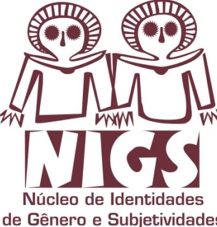        “A aprovação do plano significa a realização de nossa intervenção concreta na transformação da sociedade por meio da legislação municipal de Florianópolis”, afirma a professora e coordenadora do NIGS/UFSC Miriam Pillar Grossi. “Em um período eleitoral, é importante que os candidatos e as candidatas posicionem-se publicamente sobre suas propostas de execução do Plano”, acrescenta.      Um dos diagnósticos feitos pela equipe constata que a construção de uma cultura de direitos humanos em Florianópolis está em processo de expansão. Assim como tem ocorrido uma série de iniciativas, individuais e coletivas pela defesa e garantia de direitos humanos de pessoas Lésbicas, Gays, Bissexuais, Travestis, Transexuais e Transgêneros (LGBTTT), fazendo avançar o entendimento de que os direitos de pessoas LGBTTT são direitos humanos. De acordo com esta mesma análise, outro grande avanço é a instituição da Comissão de Diversidade Sexual na OAB (Ordem dos Advogados do Brasil).       O texto dos eixos temáticos analisa a situação das políticas públicas atuais e aponta diretrizes para segurança e Justiça, violências lesbofóbicas, homofóbicas e transfóbicas; saúde; previdência social; trabalho e emprego; turismo; cultura, esporte e lazer; comunicação e mídia; educação; nome social; juventudes e deficiências e acessibilidade. Comissão liderada pela Coordenadoria de Políticas para as Mulheres que ajudou a elaborar texto do I Plano Municipal de Políticas LGBT:Miriam Grossi (coordenadora do texto base NIGS/UFSC)Ana Amorim (NIGS/UFSC)Anahi Mello (NIGS/UFSC)Bruno Cordeiro (NIGS/UFSC)Carolina Odrzywolek (CMPPM)Cláudia Nichnig (NIGS/UFSC)Dalva Maria Kaiser (CMPPM)Fabrício Lima (ROMA)Fátima de Jesus (NIGS/UFSC)Felipe Fernandes (NIGS/UFSC)Giovanna Lícia Rocha TriñanesJennifer Lopez (ROMA)Jorge Luiz (GDS/UDESC)Letícia Barreto (NIGS/UFSC)Magda Matos (Secretaria Municipal do Continente)Márcia Reis (Coordenadoria municipal da Juventude)Margarida Machado (Secretaria Municipal do Continente)Ricardo Medeiros (GAPA/SC)Rosilene Aparecida da Silva Lima (CMPPM)Vinicius Kauê (NIGS/UFSC)Cristhian Rodriguez (GOZZE/UFSC)Elisabeth Barbato (CMPPM)Nicole Ballesteros (Conselho Municipal do Idoso)Veja o texto do decreto:Leia o decreto nº 9998, de 21 de maio de 2012.APROVA O I PLANO MUNICIPAL DE POLÍTICAS E DIREITOS HUMANOS DE LÉSBICAS, GAYS, BISSEXUAIS, TRAVESTIS, TRANSEXUAIS E TRANGÊNEROS - LGBT.O PREFEITO MUNICIPAL DE FLORIANÓPOLIS no uso das atribuições que lhe confere a Lei Orgânica do Município, RESOLVE:Art. 1º Aprovar o I Plano Municipal de Políticas Públicas e Direitos Humanos de Lésbicas, Gays, Bissexuais, Travestis, Transexuais e Trangêneros - LGBT, parte integrante do anexo I deste Decreto.Art. 2º Este Decreto entra em vigor na data sua publicação.Florianópolis, aos 21 de maio de 2012.DARIO ELIAS BERGERPREFEITO MUNICIPALDALVA MARIA KAISERCOORDENADORA MUNICIPAL DE POLÍTICASPÚBLICAS PARA AS MULHERESPREFEITURA MUNICIPAL DE FLORIANÓPOLISGABINETE DO PREFEITOCOORDENADORIA MUNICIPAL DE POLÍTICAS PÚBLICAS PARA AS MULHERES - CMPPMPlano Municipal de Políticas Públicas e Direitos Humanos de Lésbicas, Gays, Bissexuais, Travestis, Transexuais e Transgêneros - LGBTTTFlorianópolis / Santa CatarinaPor um país livre da pobreza e da discriminação:promovendo a cidadania LGBTTTPor uma "Florianópolis Sem Homofobia"Plano Municipal de Políticas Públicas e Direitos Humanos de Lésbicas, Gays, Bissexuais, Travestis, Transexuais e Transgêneros - LGBTTTFlorianópolis / Santa CatarinaDÁRIO ELIAS BERGERPrefeito MunicipalJOÃO BATISTA NUNESVice-Prefeito de FlorianópolisGEAN MARQUES LOUREIROSecretário Municipal de GovernoDALVA MARIA KAISERCoordenadora Municipal de Políticas para as Mulheres de Florianópolis